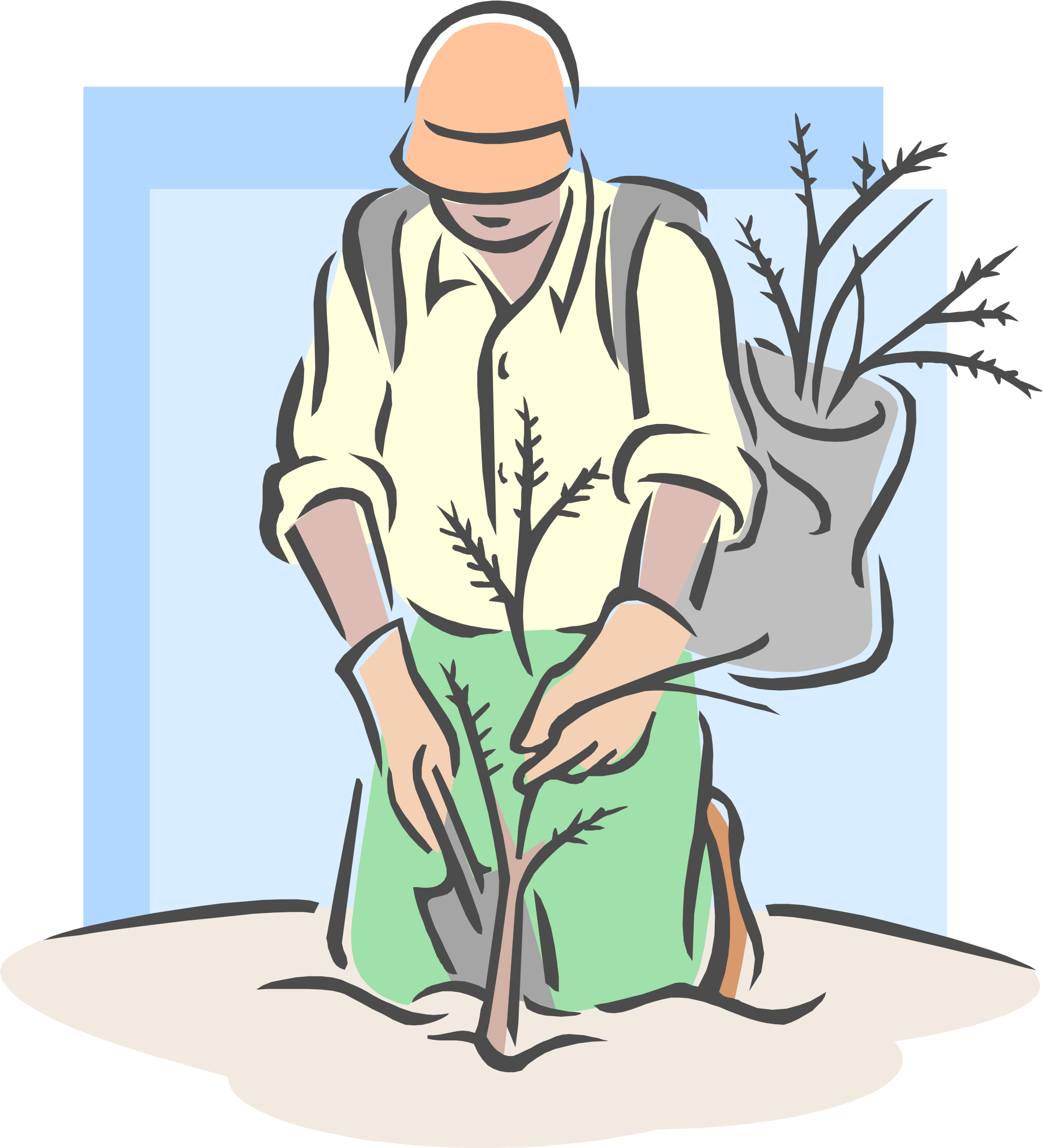 invites you to take part inour special broadcast tribute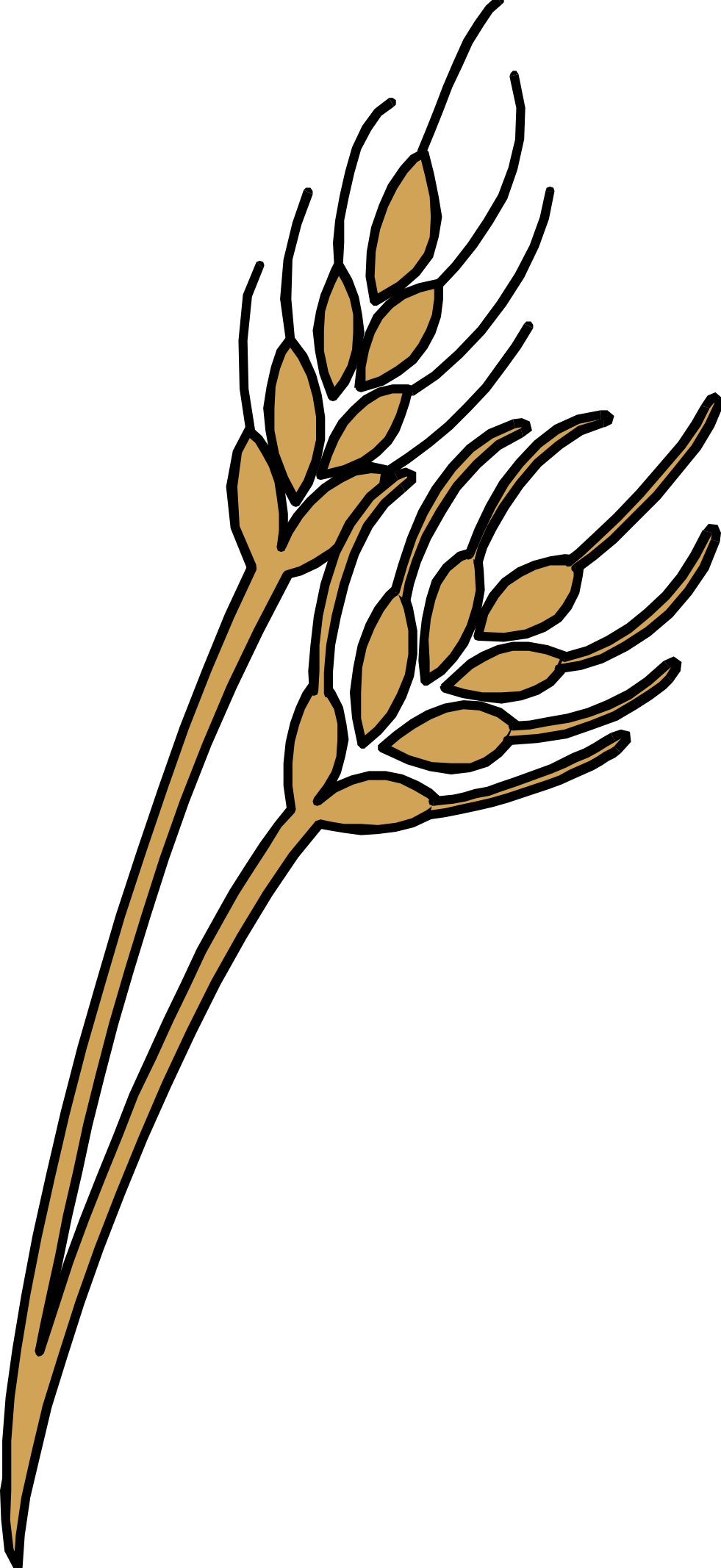 March 22-28, 2020 isNational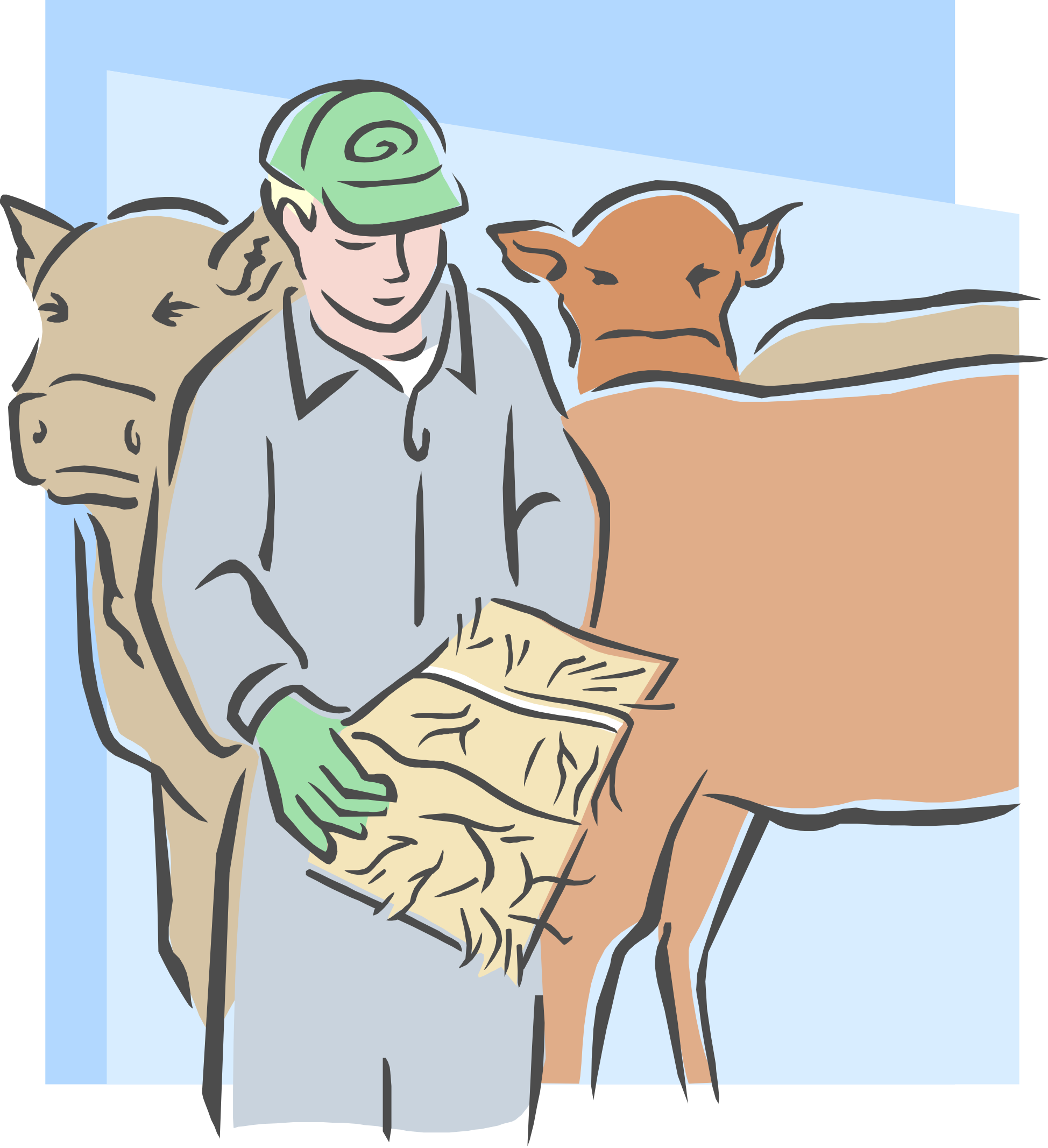 AgricultureWeekJoin us in presenting an exclusive week-long tribute to farm families, agricultural producers and workers, scientists and researchers,and agri-businessmen across the nation and right here at home . . . the hard-working men and women of American agriculture!Choose from the following sponsorship packages (rates net to station):[ ] 70 BROADCASTS (10/DAY,70X TOTAL) - (CATEGORY-EXCLUSIVE) $1050 TOTAL[ ] 49 BROADCASTS (7/DAY, 49X TOTAL) - (CATEGORY-EXCLUSIVE) $800 TOTAL[ ] 35 BROADCASTS (5/DAY, 35X TOTAL) - (NON-EXCLUSIVE) $575 TOTALYES! SIGN ME UP FOR THE PACKAGE INDICATED ABOVE!FIRM: _______________________________________________________________________AUTHORIZED BY: ______________________________________________ DATE: _______